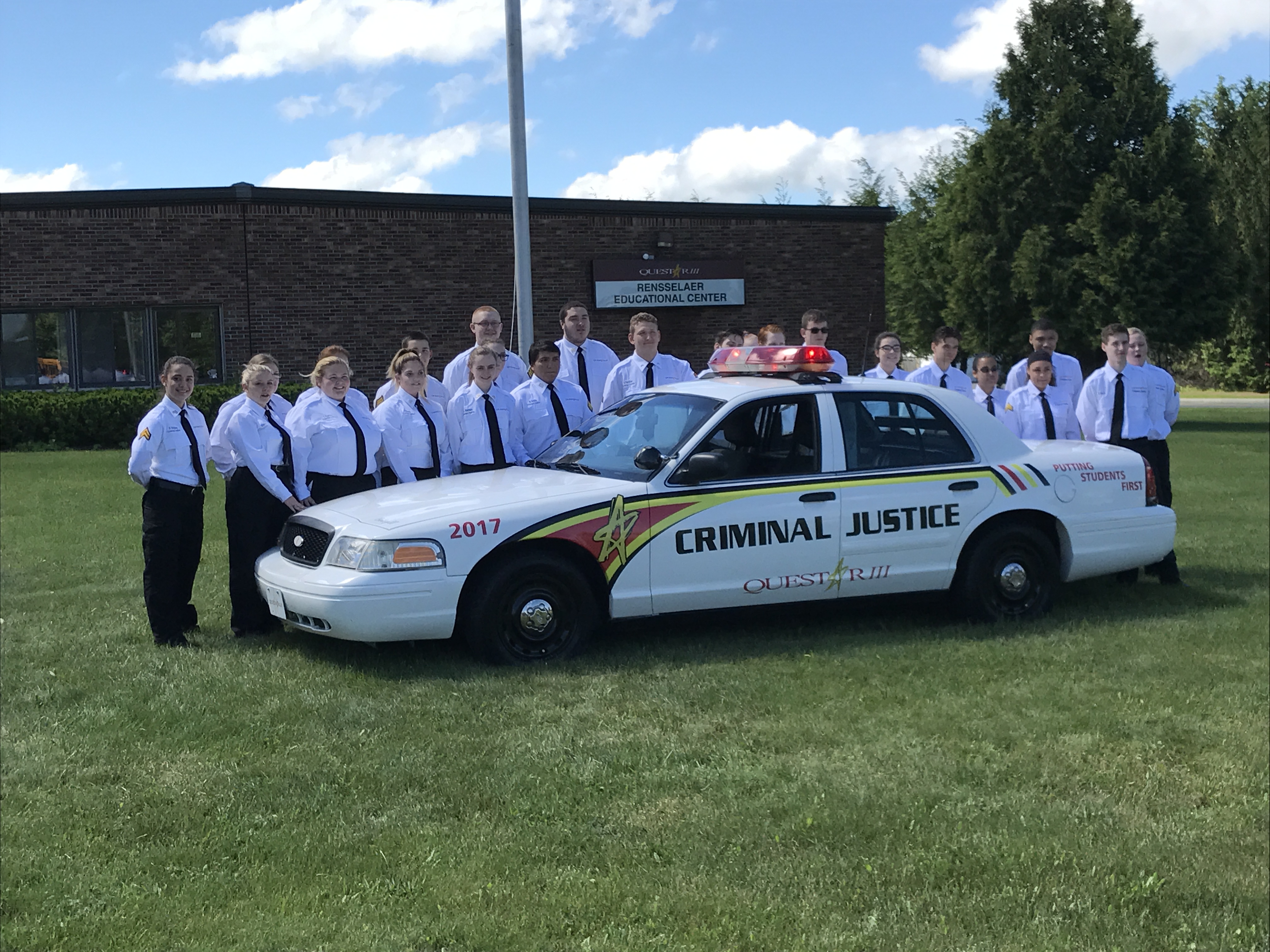 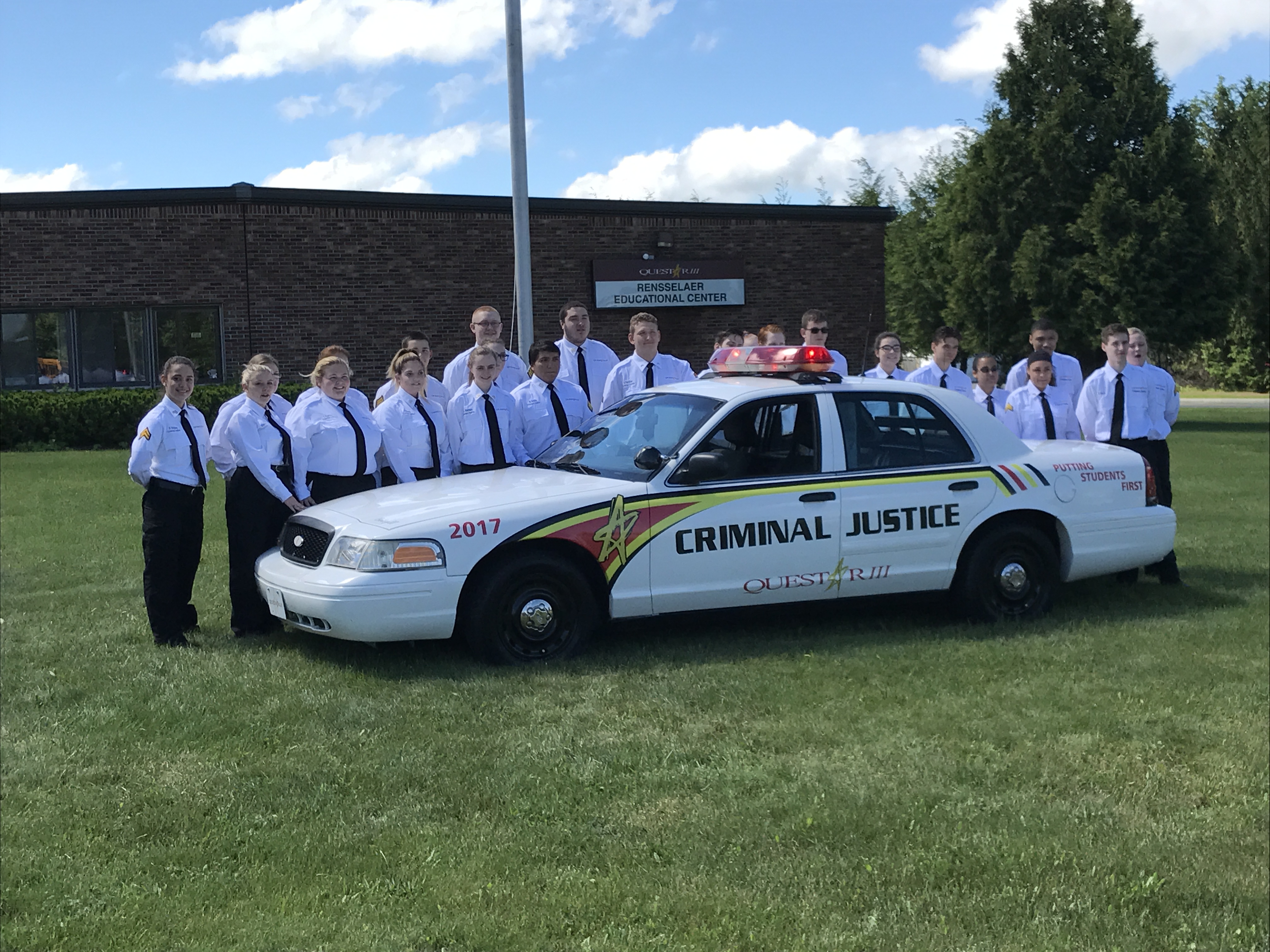 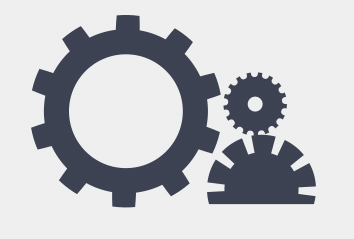 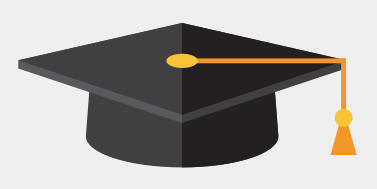 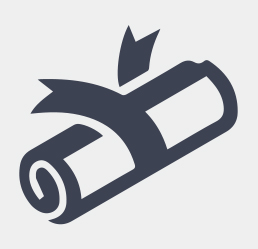 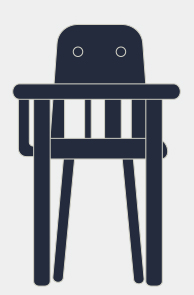 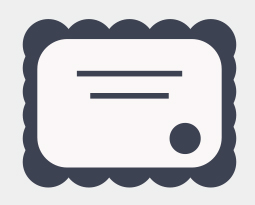 Student Demographics(54)PercentageMale40%Female60%Minority28%Learners With Disabilities20%